350505W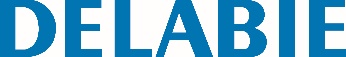 Barra de apoio reta Basic branco, 500 mm Ø 32Referência: 350505W Informação para prescriçãoBarra de apoio reta Basic para PMR.Tubo Ø 32, entre-eixos 500 mm.Tubo Inox epoxy branco.Fixações invisíveis por pater Inox 3 furos.Marcação CE.Garantia 10 anos.